Министерство образования и науки РДУправление образованием г. КаспийскаМуниципальная бюджетная организация дополнительного образования" Дом детского творчества г. Каспийска"Разработка  занятия   на тему: «Космос глазами художников» Направление: техническое Раздел: «Компьютерная графика средствами MS Word »Занятие для обучающихся первого года обучения, 9-14 лет 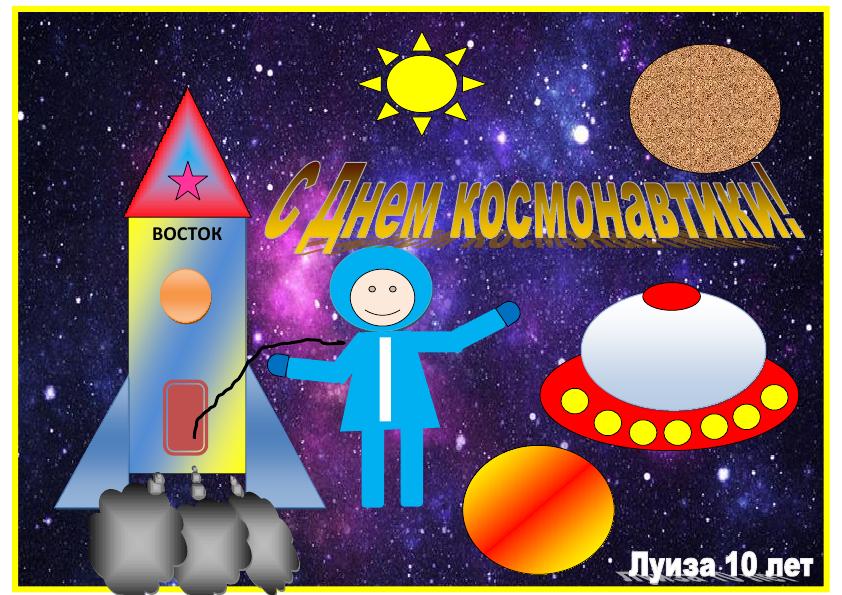 Подготовила  педагог дополнительного образования высшей категории творческого объединения «Основы компьютера»                                       Ахмедова Лалезар Ашрафовна              г. Каспийск, 2019 г.Цель: Расширение  кругозора обучающихся в области   космонавтики, обобщение теоретических знаний и практических умений в работе с фигурами в текстовом редакторе MS Word. Задачи: Образовательные: расширить представление  детей о космосе и космонавтах.повторить и обобщить полученные знания работы с фигурами в текстовом редакторе MS Word  в процессе создания рисунка.Развивающие:развивать познавательный интерес к изучению  космонавтики, умения использовать дополнительную литературу;развивать умение  комплексно применять знания и творческие способности для создания рисунков; развивать критическое мышление, самостоятельность, ответственность, коммуникативность, способность к самооценке и взаимооценке.Воспитательные:воспитание  творческой личности, способной ориентироваться в современном мире;воспитание дисциплинированности, аккуратности, воли, решительности, смелости при выполнении заданий, творческого подхода,  целеустремленности, умения работать в группах.   Тип урока:  комбинированный.    Виды контроля: Выставка и рефлексия.   Межпредметные связи: история, информатика, рисование, музыка.   Методы организации занятия: диалоговое общение, наглядные, частично- поисковые методы обучения, игротерапия, практическая работа.   Наглядные пособия:  книги, фотографии космонавтов, рисунки,  презентация MS Power Point .    Материально-техническое обеспечение: ПК обучающихся, принтер, проектор, цветной принтер.   Дидактические средства: Инструкция для  создания рисунка,  презентация MS Power Point .План занятия:Организационный момент.  Определение темы занятия. Приветствие.  Актуализация имеющихся знаний.   Определение учебной задачи. Выступления детей с информацией.ВикторинаФизкультминутка.Обсуждение процесса выполнения учебной задачиПрактическая  работа.Разминка  для глаз и спины.Выставка и обсуждение  выполненных работ. Рефлексия.Домашнее задание.Используемая литература.   Ход занятия    1. Организационный момент.   Педагог: Здравствуйте, друзья! Присаживайтесь.         На улице весна, у нас прекрасное настроение, а значит, наша встреча пройдёт интересно и познавательно. 	Разгадайте, пожалуйста, этот ребус и вы поймете, о чем будет идти речь на сегодняшнем занятии. (Приложение №1) Дети:  Космос,  глаза,  художник.        Педагог: Молодцы ребята, вы  отгадали ребус, а как связать эти слова в  предложение?       Дети: «Космос глазами художников».        Педагог: Правильно, такова тема  нашего занятия «Космос глазами художников». По ходу занятия я вам буду показывать компьютерную презентацию.        Цель  нашей встречи с вами – узнать больше информации  о космосе и о людях, которые его покорили,  так как сегодня 12 апреля -  День космонавтики, и  оказаться в роли художников, изобразив  на компьютере  всю красоту космоса при помощи фигур в текстовом редакторе MS Word.Педагог:  Ребята, а кто знает, почему именно 12 апреля объявлен Днем космонавтики?  Ответы детей. Педагог:  Правильно. На прошлом  занятии я задала вам домашнее задание: подготовить информацию   о космосе и космонавтах. Вы готовы? О чем вы узнали?  Расскажите нам, пожалуйста. Но прежде я хочу похвалить ребят, которые  выполняя домашнее задание, изготовили  макеты космической ракеты, ведь вам для этого надо было познакомиться с конструкцией этих аппаратов.2. Выступления детей с подготовленной информацией.Амина рассказывает  о Ю.Гагарине (Приложение№2)     Педагог: Молодец, Аминочка,  очень интересная  информация. После Гагарина на космических кораблях совершали полеты в космос многие космонавты. Ребята,  а каких еще космонавтов вы знаете? А  знаете, сколько  женщин побывало в космосе? Как вы думаете, сколько? Ответы детей      Педагог: Внимание: сейчас я говорю правильный ответ: 61 женщина. Представляете?     Педагог: Ребята,  вы патриоты Дагестана,  поэтому должны знать  космонавта Мусу Манарова. Кто  расскажет  о нашем  земляке? Патя,  расскажи нам о нем.Патя рассказывает о Мусе Манарове (Приложение№ 3)       Педагог: Как интересно, правда? Молодец,  Патя, ты подготовила для нас увлекательный доклад. Педагог: Помимо того, что космонавты профессионалы своего дела, они еще многогранные и творческие личности. Например, первая женщина космонавт Валентина Терешкова была миротворцем, ездила в разные страны и боролась за мир. Педагог: Многие знают,  например, что летчик-испытатель, дважды Герой Советского союза Алексей Леонов был первым человеком, который вышел в открытый космос, но не все в курсе, что он был профессиональным художником. Увлекался он  живописью с детства и после школы даже выбирал между летным и художественным училищем. Тяга к небу взяла верх, но искусство он не оставил и рисовал даже во время того самого легендарного полета. В своих картинах он изображал  космос через призму творчества. Вид Земли из космоса настолько впечатлил его, что он не смог удержаться от того, чтобы выразить гамму чувств на полотнах. А как космонавт - он был личностью героической. А кто расскажет нам о нем?Педагог: Расскажи нам Абубакир. А еще я вижу, ты смастерил из бумаги ракету. Молодец. Давайте похлопаем ему.Абубакир рассказывает об Алексее Леонове (Приложение №4)Педагог: Ребята, кто знает какие человеческие качества, проявил Леонов в этой ситуации?  Возможные варианты ответов детей. Педагог: А еще: сообразительность, смелость, умение принимать  быстрые решения, выдумку, физическую силу, не теряться в сложных ситуациях, грамотность и другие.Педагог: Я думаю,  вы тоже обладаете такими же качествами. А сейчас я хочу проверить ваши знания с помощью  викторины. У меня в папахе  лежат вопросы. Вы вытягиваете вопрос, громко его читаете и  даете свой ответ. Дети отвечают.     3.  Викторина «Знатоки космоса?» (Приложение№5) Педагог: Умнички, вы ответили почти на все вопросы, кажется, настала пора нам с вами размяться и немножко отдохнуть, проведём под космическую музыку физкультминутку.          4. Космическая физкультминутка (Приложение № 3)        Педагог: Какие вы спортивные.  Вы отлично подвигались. Чувствуйте новую волну сил? Обсуждение процесса выполнения учебной задачиПедагог: Молодцы, а теперь давайте перенесемся в виртуальную мастерскую, где вы  в роли  художников будете рисовать космические дали, но не с помощью красок и кисти, а на компьютере с помощью  различных вариантов  встроенных фигур в текстовом редакторе MS Word,  компьютерщики мы или нет?      На предыдущих занятиях вы научились вставлять  готовые фигуры в документ в текстовом редакторе MS Word. Ну-ка напомните, какие это  фигуры? Дети: Все геометрические фигуры: стрелочки, звездочки, круги, ленты, трапеция, солнце, кольцо, улыбающееся лицо, сердце, облако, волна и т.д.Педагог: Молодцы! А как можно оформить фигуры? Дети: Заливать различными цветами, текстурой,  узором, изменять контуры разных цветов и толщины, применять такие эффекты как тень, поворот, объем, изменять размер,  копировать, переворачивать и т.д. Педагог: А теперь мы проверим,  ничего  вы не забыли. Посмотрим на экран. А какие космические объекты можно составить из этих фигур?   Дети: Ракету, летающую тарелку, спутник,  космонавта, солнце,  планеты инопланетяна  и т.д. Педагог: Умнички! Сегодня вы создадите рисунок на космическую тему. Сделать это довольно просто, правда? Напомните-ка мне и всей группе  алгоритм действий вставки встроенной фигуры. (Приложение №4) Ответы детейПедагог: Все правильно, и так приступим к практической  работе,  все очень просто, если потратить немного времени и проявить немного креативности. Садимся за компьютеры, но не забываем  о соблюдении  техники безопасности. Помните их? Давайте   по очереди назовем  правила.( Приложение №5) .Педагог: Молодцы ребята.  Как говорил Юрий Алексеевич Гагарин: «Поехали!».6. Практическая  работа обучающихся (Приложение №6).      Проводится практическая  работа по оформлению рисунка (педагог раздает детям  Инструкцию для  создания рисунка и  уточняет  композиционный замысел каждого ребенка, помогает им, и координирует их действия.) 7.  Разминка Сидя за компьютером для глаз и спины. (Приложение №7).         8.  Выставка и обсуждение  выполненных работ.        Педагог: Завершаем работу, ребята, давайте распечатаем на цветном принтере свои шедевры  и  сделаем персональную выставку работ. Итак, смотрите, какие у нас получились замечательные  произведения искусства. Вы отлично  справились с этой задачей и за это получаете награду: отличительный знак - звезду с неба.         Дети награждаются значками- звездочками.       По результату занятия  оформлен стенд  с готовыми работами детей.     9.  Рефлексия.      Педагог: Ребята, подведем итоги нашего сегодняшнего космического занятия. Что нового вы узнали и чему научились?    Дети: Много интересного узнали о  космосе, расширили знания  в  работе  с фигурами. Особенно понравилась работа с фигурами. Научились создавать тематические рисунки с помощью фигур.     Педагог: Было ли вам на занятии интересно? Когда было трудно - удалось ли справиться с трудностями? Как? Что понравилось, а что не понравилось? Ответы детей.  Педагог: Ребята, сегодня вы погрузились в прекрасный мир космоса, познакомились подробнее с космонавтами,  научились составлять рисунки из   фигур, многое узнали о процессе.     Россия – это одна из ведущих государств в космонавтике, гордитесь, что вы живете в этой стране. Надеюсь, что на этом занятии вы все почувствовали себя художниками. Чтобы стать настоящим художником, Жан Огюст Доминик Энгр сказал: “Рисунок - это высшая честность искусства. Рисовать - это вовсе не значит просто обводить контуры, рисунок не состоит только из линий. Рисунок - это еще и выразительность, внутренняя форма, план, моделировка. Надо рисовать беспрестанно, рисовать глазами, когда нет возможности рисовать карандашом”.        10.Домашнее задание.Педагог: Придумайте и создайте в текстовом редакторе MS Word свой вариант рисунка на любую тему. До свидания, ребята.Используемая литература:Босова Л.Л. Методические рекомендации по курсу информатики: 5-6 кл. –М.: Гуманит. изд. центр ВЛАДОС, 2003. – 224 с.: ил. – (Б-ка учителя информатики).Макарова Н.В., Николайчук Г.С., Титова Ю.Ф. рабочая тетрадь по информатике. 5 класс. – СПб.: Питре, 2002. – 48 с.: ил.Глушаков, С.В.; Сурядный, А.С., Microsoft Word 2007. – М.: АСТ, АСТ Москва, Харвест.Астафьева Н.Е., Ракитина Е.А., Информатика в схемах. – М.: БИНОМ. Лаборатория знаний, 2010.Санитарные правила и нормы "Гигиенические требования к видеодисплейным терминалам, электронно-вычислительным машинам и организации работы". СанПиН 9-131 РБ. 2000. Приложения 7, 8, 9.Ресурсы интернета.